PE                                      FLE Y3/4                                       FootballPE                                      FLE Y3/4                                       FootballPE                                      FLE Y3/4                                       Football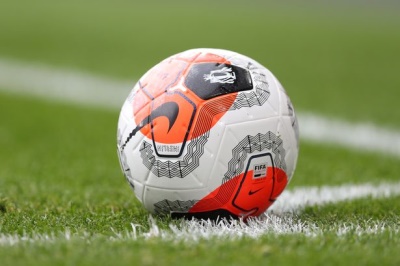 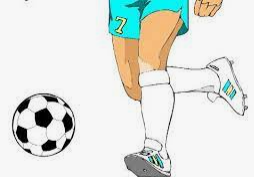 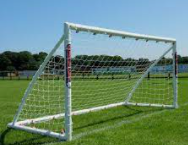 Our Endpoint